 CALL FOR ART!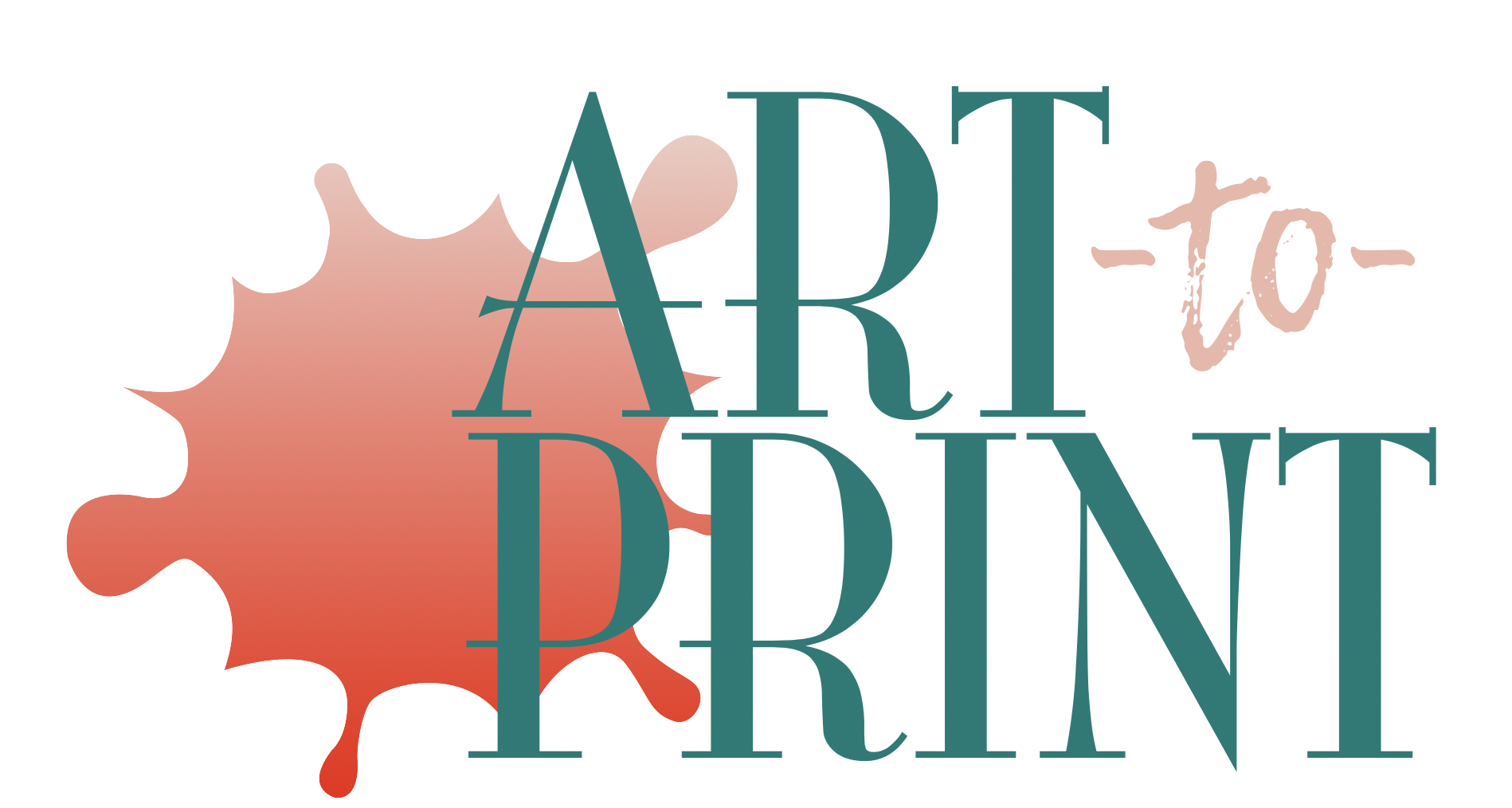 On behalf of one of our business members, The Kelly is seeking local artists to submit digital images of original art work in any two-dimensional medium or style, ranging from realism to abstraction. Selected prints of original art work will be framed and installed in the business members facility.Round 1: Artists submit digital images of art work on a thumb drive for consideration. Label each image: First Name, Last Name, Title, Size, Medium. Mail to: The Kelly, c/o Art-to-Print, PO Box 641, Wetumpka, AL 36092.An unspecified number of works will be selected to advance to Round 2.Round 2: Artists will be notified to bring original art works (selected from Round 1) for professional photographing. Date & time TBA.Round 3: Final selections will be made and artists will be notified.There is no charge for Kelly Member ArtistsIf you are not a Kelly Member Artist, include a check for $35 payable to Kelly Fitzpatrick Memorial Gallery (which includes your membership.)Each work selected will be professionally printed.Each work selected will be awarded a $100 stipend.All works of art must be in a format that can be printed to 16” x 20”: 8 x 1016 x 2020 x 2524 x 3028 x 3530 x 37.536 x 4540 x 5046 x 57.560 x 75TIMELINEThumb drives (digital images) are due: Nov 10Photographing original works of art: TBA (Nov)Final acceptance notifications and announcements: TBA (Dec) ENTRY FORMArtist Name_____________________________________________________________________________Address: _______________________________________________________________________________City, State, Zip __________________________________________________________________________Phone Number (         )___________-______________E-mail _________________________________________________________________________________# of Works Submitted ______________